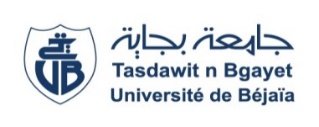 Université Abderrahmane MIRA de BejaiaFaculté des Sciences Économiques, Commerciales et des Sciences de GestionDépartement des enseignements de base pour le domaine SEGC1ère année SEGC/LMD2ème SemestreGroupe : EXPOSEThèmeMANAGEMENT ORGANISATIONNEL ET L’école des relations humaines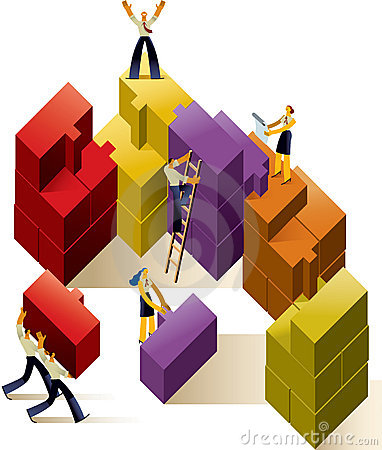 Responsable du module : Pr MERADI OuariRéalisé par :                                         Année universitaire 2023/2024